KOMENDA MIEJSKA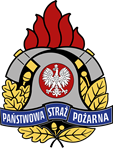 PAŃSTWOWEJ STRAŻY POŻARNEJ W KATOWICACH40-026 Katowice, ul. Wojewódzka 11tel.: 32 35 83 710fax.: 32 35 83 708e-mail: sekretariat@strazpozarna.katowice.pl_____________________________________________________________SPECYFIKACJA WARUNKÓW ZAMÓWIENIAZAMAWIAJĄCY:
Komenda Miejska Państwowej Straży Pożarnej w Katowicachul. Wojewódzka 1140 – 026 KatowiceZaprasza do złożenia oferty w trybie art. 275 pkt 1 (trybie podstawowym bez negocjacji)                  o wartości zamówienia nieprzekraczającej progów unijnych o jakich stanowi art. 3 ustawy               z 11 września 2019 r. - Prawo zamówień publicznych (Dz. U. z 2023 r. poz. 825) – dalej ustawy PZP naDOSTAWĘ pn:„Dostawa paliw płynnych poprzez stacje paliw akceptujące bezgotówkowe karty paliwowe do pojazdów Komendy Miejskiej Państwowej Straży Pożarnej w Katowicach”Nr postępowania: MT. 2370.3.2023Podpisał:Komendant Miejski Państwowej Straży Pożarnej w Katowicachst. bryg. mgr Arkadiusz KorzeniewskiKatowice, sierpień 2023 r.I. Nazwa oraz adres ZamawiającegoKomenda Miejska Państwowej Straży Pożarnej w Katowicach
ul. Wojewódzka 11
40 – 026 KatowiceNIP: 954-17-28-108REGON: 273072960Godziny pracy Zamawiającego: 7.30-15.30Uwaga! W przypadku gdy wniosek o wgląd w protokół, o którym mowa w art. 74 ust. 1 ustawy PZP wpłynie po godzinach pracy Zamawiającego, odpowiedź zostanie udzielona następnego dnia roboczego.Numer telefonu: +48 32 35 83 710Numer FAX: +48 32 35 83 708Adres e-mail: sekretariat@strazpozarna.katowice.plUwaga! Zamawiający przypomina, że w toku postępowania zgodnie z art. 61 ust. 2 ustawy PZP komunikacja ustna dopuszczalna jest jedynie w toku negocjacji lub dialogu oraz                    w odniesieniu do informacji, które nie są istotne. Zasady dotyczące sposobu komunikowania się zostały przez Zamawiającego umieszczone w rozdziale XIII pkt 3.II. Ochrona danych osobowychZgodnie z art. 13 ust. 1 i 2 rozporządzenia Parlamentu Europejskiego i Rady (UE) 2016/679 z dnia 27 kwietnia 2016 r. w sprawie ochrony osób fizycznych w związku z przetwarzaniem danych osobowych i w sprawie swobodnego przepływu takich danych oraz uchylenia dyrektywy 95/46/WE (ogólne rozporządzenie o danych) (Dz. U. UE L119 z dnia 4 maja 2016 r., str. 1; zwanym dalej „RODO”) informujemy, że:administratorem przetwarzającym Pani/Pana dane osobowe jest Komendant Miejski Państwowej Straży Pożarnej w Katowicach.administrator wyznaczył Inspektora Ochrony Danych, z którym można się kontaktować pod adresem e-mail: iod@katowice.kwpsp.gov.plPani/Pana dane osobowe przetwarzane będą na podstawie art. 6 ust. 1 lit. c RODO    w celu związanym z przedmiotowym postępowaniem o udzielenie zamówienia publicznego, prowadzonym w trybie przetargu nieograniczonego.odbiorcami Pani/Pana danych osobowych będą osoby lub podmioty, którym udostępniona zostanie dokumentacja postępowania w oparciu o art. 74 ustawy PZP.Pani/Pana dane osobowe będą przechowywane, zgodnie z art. 78 ust. 1 PZP przez okres 4 lat od dnia zakończenia postępowania o udzielenie zamówienia, a jeżeli czas trwania umowy przekracza 4 lata, okres przechowywania obejmuje cały czas trwania umowy.obowiązek podania przez Panią/Pana danych osobowych bezpośrednio Pani/Pana dotyczących jest wymogiem ustawowym określonym w przepisach ustawy PZP, związanym z udziałem w postępowaniu o udzielenie zamówienia publicznego.w odniesieniu do Pani/Pana danych osobowych decyzje nie będą podejmowane w sposób zautomatyzowany, w tym profilowaniu, o których mowa w art. 22 ust. 1 i 4 RODO.posiada Pani/Pan:na podstawie art. 15 RODO prawo dostępu do danych osobowych Pani/Pana dotyczących (w przypadku, gdy skorzystanie z tego prawa wymagałoby po stronie administratora niewspółmiernie dużego wysiłku może zostać Pani/Pan zobowiązana do wskazania dodatkowych informacji mających na celu sprecyzowanie żądania, w szczególności podania nazwy lub daty postępowania     o udzielenie zamówienia publicznego lub konkursu albo sprecyzowanie nazwy lub daty zakończonego postępowania o udzielenie zamówienia);na podstawie art. 16 RODO prawo do sprostowania Pani/Pana danych osobowych (skorzystanie z prawa do sprostowania nie może skutkować zmianą wyniku postępowania o udzielenie zamówienia publicznego ani zmianą postanowień umowy w zakresie niezgodnym z ustawą PZP oraz nie może naruszać integralności protokołu oraz jego załączników);na podstawie art. 18 RODO prawo żądania od administratora ograniczenia przetwarzania danych osobowych z zastrzeżeniem okresu trwania postępowania   o udzielenie zamówienia publicznego lub konkursu oraz przypadków, o których mowa w art. 18 ust. 2 RODO (prawo do ograniczenia przetwarzania nie ma zastosowania w odniesieniu do przechowywania, w celu zapewnienia korzystania ze środków ochrony prawnej lub w celu ochrony praw innej osoby fizycznej lub prawnej, lub z uwagi na ważne względy interesu publicznego Unii Europejskiej lub państwa członkowskiego);prawo do wniesienia skargi do Prezesa Urzędu Ochrony Danych Osobowych, gdy uzna Pani/Pan, że przetwarzanie danych osobowych Pani/Pana dotyczących narusza przepisy RODO; nie przysługuje Pani/Panu:w związku z art. 17 ust. 3 lit. b, d lub e RODO prawo do usunięcia danych osobowych;prawo do przenoszenia danych osobowych, o którym mowa w art. 20 RODO;na podstawie art. 21 RODO prawo sprzeciwu, wobec przetwarzania danych osobowych, gdyż podstawą prawną przetwarzania Pani/Pana danych osobowych jest art. 6 ust. 1 lit. c RODO; przysługuje Pani/Panu prawo wniesienia skargi do organu nadzorczego na niezgodne z RODO przetwarzanie Pani/Pana danych osobowych przez administratora. Organem właściwym dla przedmiotowej skargi jest Urząd Ochrony Danych Osobowych,                ul. Stawki 2, 00-193 Warszawa.III. Tryb udzielania zamówieniaNiniejsze postępowanie prowadzone jest w trybie podstawowym o jakim stanowi art. 275 pkt 1 PZP oraz niniejszej Specyfikacji Warunków Zamówienia, zwaną dalej „SWZ”. Zamawiający nie przewiduje prowadzenia negocjacji. Zamawiający nie dopuszcza składania ofert częściowych. Szacunkowa wartość przedmiotowego zamówienia nie przekracza progów unijnych o jakich mowa  w art. 3 ustawy PZP.  Zgodnie z art. 310 pkt 1 PZP Zamawiający przewiduje możliwość unieważnienia przedmiotowego postępowania, jeżeli środki, które Zamawiający zamierzał przeznaczyć na sfinansowanie całości lub części zamówienia, nie zostały mu przyznane.Zamawiający nie przewiduje aukcji elektronicznej.Zamawiający nie przewiduje złożenia oferty w postaci katalogów elektronicznych.Zamawiający nie prowadzi postępowania w celu zawarcia umowy ramowej.Zamawiający nie zastrzega możliwości ubiegania się o udzielenie zamówienia wyłącznie przez Wykonawców, o których mowa w art. 94 PZP. IV. Opis przedmiotu zamówieniaPrzedmiotem zamówienia jest „Dostawa paliw płynnych poprzez stacje paliw akceptujące bezgotówkowe karty paliwowe do pojazdów Komendy Miejskiej Państwowej Straży Pożarnej w Katowicach”.Przedmiotem zamówienia jest dostawa niżej wymienionych ilości i rodzajów paliw płynnych poprzez stacje paliw akceptujące bezgotówkowe karty paliwowe do pojazdów należących i podległych Komendzie Miejskiej Państwowej Straży Pożarnej w Katowicach w okresie obowiązywania umowy. Szacowana ilość przedmiotu zamówienia wynosi:do 8 000 litrów benzyny bezołowiowej, lecz nie mniej niż 3 000 litrów;do 130 000 litrów oleju napędowego, lecz nie mniej niż 60 000 litrów. Zamawiający będzie dokonywał zakupów w okresie podanym w pkt VI ust. 1 SWZ,                do wykorzystania kwoty wskazanej w umowie. Wspólny Słownik Zamówień CPV: 09100000-0 Paliwa09132100-4 benzyna bezołowiowa09134100-8 olej napędowy.Dostawa z Rozdziału IV pkt 1 ppkt a), b) będzie realizowana na zasadzie doraźnych, bezgotówkowych tankowań pojazdów do ich zbiornika w „wybranej sieci stacji” Wykonawcy, który złoży najkorzystniejszą ofertę, z zastrzeżeniem pkt 6.Wykaz marek i numerów rejestracyjnych pojazdów zawarty jest w załączniku nr 9 do SWZ. Przez wybraną sieć stacji Wykonawcy, należy rozumieć:Sieć stacji dostawcy, który złożył najkorzystniejszą ofertę, jeżeli dysponuje                                 on stacją/stacjami, która/które znajdują się w odległości nie większej niż 8 km od jednostek zamawiającego: Jednostki Ratowniczo-Gaśniczej nr I ul. Krakowska 130, 40-373  KatowiceJednostki Ratowniczo-Gaśniczej nr II  ul. Kościuszki 189, 40-668 KatowiceKomendy Miejskiej PSP w Katowicach i Jednostki Ratowniczo Gaśniczej 
nr III ul. Wojewódzka 11, 40-026  Katowiceliczona najkrótszą drogą publiczną. Oferty dostawców oferujących dostawy paliw ze stacji leżących w odległości większej niż 8 km od ww. jednostek zamawiającego, liczone najkrótszą drogą publiczną (tj. gminną, powiatową, wojewódzką, krajową lub międzynarodową), zostaną odrzucone na podstawie art. 226 ust.1. pkt 5 pzp.Do poszczególnych paliw wymienionych powyżej, stosuje się wymagania jakościowe, określone odpowiednio w normach PN i EN. Zamawiający wymaga, aby przedmiot zamówienia był zgodny z normą PN-EN 228, PN-EN 590 spełniał wymagania określone w Rozporządzeniu Ministra Gospodarki z dnia 9 października 2015 r. w sprawie wymagań jakościowych dla paliw ciekłych (Dz. U. z 2023 poz. 1314). Tankowania pojazdów mogą odbywać się o każdej porze doby, w okresie obowiązywania umowy, dlatego też oferta dostawcy musi wskazywać stacje paliw działające w systemie całodobowym. Oprócz tankowań pojazdów Komendy na „wybranych stacjach”, dostawca umożliwi tankowanie pojazdów również na wszystkich swoich stacjach na terenie Polski. Zakup paliwa przez Zamawiającego odbywać się będzie na stacjach paliw Dostawcy w formie tankowania bezpośrednio do zbiorników pojazdów lub odpowiednich zbiorników przenośnych (kanistrów). Transakcje będą się odbywać w formie bezgotówkowej za pomocą paliwowych kart identyfikacyjnych, wystawionych na numery rejestracyjne pojazdów, a w przypadku tankowania do zbiorników przenośnych, wystawianych na okaziciela.Przy pomocy dodatkowych kart wg potrzeb istnieje możliwość tankowania paliwa                   do kanistrów z przeznaczeniem dla sprzętu silnikowego (np. pompy, agregaty) zlokalizowanego w siedzibie zamawiającego. Rozliczanie odbywać się będzie według cen dziennej sprzedaży paliwa na stacjach paliw wraz z zaoferowanym opustem. Zaoferowanie opustu w wysokości 0 groszy spowoduje odrzucenie oferty.Odbiór przedmiotu zamówienia będzie odbywać się na podstawie wydanych kart paliwowych z możliwością blokady karty w przypadku zgłoszenia. Dostawca dostarczy karty paliwowe wystawione na numer rejestracyjny pojazdu i okaziciela, upoważniające                do dokonywania bezgotówkowych transakcji u operatorów prowadzących stacje paliw,          z zastrzeżeniem, że powyższe transakcje dotyczyć będą wyłącznie produktów i usług określonych w SWZ. Zamawiający nie dopuszcza opłat za pierwsze wydanie kart.
W przypadku utraty lub zniszczenia karty paliwowej wydanie nowej karty nastąpi
na wniosek i koszt Zamawiającego w terminie 7 (siedmiu) dni roboczych od dnia złożenia wniosku, z zastrzeżeniem, iż koszt 1 (jednej) sztuki karty paliwowej nie będzie wynosił więcej niż 20 (dwadzieścia) złotych netto.Na wniosek Zamawiającego, Wykonawca będzie zobowiązany bezpłatnie dostarczyć Zamawiającemu, w terminie do 7 (siedmiu) dni roboczych od daty wpływu wniosku
do Wykonawcy, dodatkowe karty paliwowe, w przypadku zakupu nowych samochodów lub zmiany danych na wydanych kartach paliwowych.Wykonawca cyklicznie, raz w miesiącu kalendarzowym (tj. po ostatnim dniu każdego miesiąca), wystawi zbiorczą fakturę VAT regulującą należność za faktycznie zakupione paliwo.Do faktur, o których mowa w punkcie 9., Wykonawca dołączy niżej wymienione informacje:a) data i godzina zakupu,b) rodzaj i ilość pobranego paliwa/płynu,c) numer rejestracyjny pojazdu, d) dzienna cena sprzedaży paliwa/płynu wg ogólnie obowiązującego cennika Wykonawcy.Dodatkowo punktowane wymagania oceniane w ofercie:dostępność płynu AdBlue oraz możliwość tankowania płynu z dystrybutora:Zamawiający przewiduje przyznanie dodatkowych punktów dla Wykonawców posiadających w swojej ofercie dostępność płynu AdBlue oraz możliwość jego tankowania z dystrybutora: Zamawiający wymaga możliwości dostawy płynu AdBlue poprzez stacje paliw akceptujące bezgotówkowe karty paliwowe do pojazdów należących i podległych Komendzie Miejskiej Państwowej Straży Pożarnej w Katowicach w okresie obowiązywania umowy. Zamawiający nie dopuszcza możliwości tankowania płynu AdBlue z pojemników z określonym litrażem, tankowanie płynu powinno odbywać się z dystrybutora bezpośrednio do zbiorników pojazdów.Zamawiający dopuszcza zakup płynu AdBlue w cenach określonych w danym dniu bez dodatkowych opustów. Zaoferowanie braku dostępności lub możliwości tankowania płynu AdBlue z dystrybutora nie spowoduje odrzucenia oferty, oceniana będzie wyłącznie możliwość dostępu do wymienionej usługi, zgodnie z ww. warunkami. W przypadku niespełnienia warunku, Wykonawca nie otrzyma punktów w danym kryterium.W przypadku zakupu Wykonawca cyklicznie, raz w miesiącu kalendarzowym (tj. po ostatnim dniu każdego miesiąca), wystawi oddzielną, zbiorczą fakturę VAT regulującą należność za faktycznie zakupiony płyn AdBlue.Zamawiający nie dopuszcza składania ofert wariantowych oraz w postaci katalogów elektronicznych.Zamawiający nie przewiduje udzielania zamówień, o których mowa w art. 214 ust. 1 pkt 7 i 8.V. PodwykonawstwoWykonawca może powierzyć wykonanie części zamówienia podwykonawcy (podwykonawcom). Zamawiający nie zastrzega obowiązku osobistego wykonania przez Wykonawcę kluczowych części zamówienia.Zamawiający wymaga, aby w przypadku powierzenia części zamówienia podwykonawcom, Wykonawca wskazał w ofercie części zamówienia, których wykonanie zamierza powierzyć podwykonawcom oraz podał (o ile są mu wiadome na tym etapie) nazwy (firmy) tych pod Wykonawców.VI. Termin wykonania zamówieniaZamówienie należy zrealizować w okresie od 1 października 2023 roku do 30 września 2025 roku.Szczegółowe zagadnienia dotyczące terminu realizacji umowy uregulowane są we wzorze umowy stanowiącej załącznik nr 6 do SWZ.VII. Warunki udziału w postępowaniuO udzielenie zamówienia mogą ubiegać się Wykonawcy, którzy nie podlegają wykluczeniu na zasadach określonych w Rozdziale X SWZ, oraz spełniają określone przez Zamawiającego warunki udziału w postępowaniu.O udzielenie zamówienia mogą ubiegać się Wykonawcy, którzy spełniają warunki dotyczące:uprawnień do prowadzenia określonej działalności gospodarczej lub zawodowej, o ile wynika to z odrębnych przepisów – Zamawiająca wymaga, aby Wykonawca posiadał aktualną koncesję, zezwolenie lub licencję, na podjęcie działalności gospodarczej w zakresie objętym niniejszym zamówieniem publicznym (obrót paliwami) lub inny dokument potwierdzający posiadanie uprawnień;zdolności technicznej lub zawodowej:O udzielnie zamówienia mogą ubiegać się Wykonawcy, którzy wykażą, że:- w okresie ostatnich trzech lat przed upływem terminu składania ofert (a jeżeli okres prowadzenia działalności jest krótszy – w tym okresie) należycie wykonał co najmniej         2 dostawy paliwa o wartości nie mniejszej niż 100 000,00 zł brutto każda.  Zamawiający może na każdym etapie postępowania, uznać, że Wykonawca nie posiada wymaganych zdolności, jeżeli posiadanie przez wykonawcę sprzecznych interesów, w szczególności zaangażowanie zasobów technicznych lub zawodowych wykonawcy w inne przedsięwzięcia gospodarcze wykonawcy może mieć negatywny wpływ na realizację zamówienia. Wykonawcy wspólnie ubiegający się o udzielenie zamówienia dołączają do oferty oświadczenie, z którego wynika, które dostawy wykonają poszczególni wykonawcy w odniesieniu do warunków, które zostały opisane w ust. 2 - zgodnie z załącznikiem nr 5 do SWZ. VIII. Podstawy wykluczenia z postępowaniaZ postępowania o udzielenie zamówienia wyklucza się Wykonawców, w stosunku do których zachodzi którakolwiek z okoliczności wskazanych:w art. 108 ust. 1 PZP;w art. 109 ust. 1 pkt. 4, 5, 7 PZP, tj.:w stosunku do którego otwarto likwidację, ogłoszono upadłość, którego aktywami zarządza likwidator lub sąd, zawarł układ z wierzycielami, którego działalność gospodarcza jest zawieszona albo znajduje się on w innej tego rodzaju sytuacji wynikającej z podobnej procedury przewidzianej w przepisach miejsca wszczęcia tej procedury;który w sposób zawiniony poważnie naruszył obowiązki zawodowe, co podważa jego uczciwość, w szczególności gdy Wykonawca w wyniku zamierzonego działania lub rażącego niedbalstwa nie wykonał lub nienależycie wykonał zamówienie,            co zamawiający jest w stanie wykazać za pomocą stosownych dowodów;który z przyczyn leżących po jego stronie, w znacznym stopniu lub zakresie               nie wykonał lub nienależycie wykonał albo długotrwale nienależycie wykonywał istotne zobowiązanie wynikające z wcześniejszej umowy w sprawie zamówienia publicznego lub umowy koncesji, co doprowadziło do wypowiedzenia                           lub  odstąpienia od umowy, odszkodowania, wykonania zastępczego lub realizacji uprawnień z tytułu rękojmi za wady;w art. 7 ust. 1 specustawy w sprawie przeciwdziałania wspieraniu agresji na Ukrainę, z postępowania o udzielenie zamówienia publicznego lub konkursu prowadzonego na podstawie ustawy z dnia 11 września 2019 r. – Prawo zamówień publicznych wyklucza się:wykonawcę oraz uczestnika konkursu wymienionego w wykazach określonych w rozporządzeniu 765/2006 i rozporządzeniu 269/2014 albo wpisanego na listę na podstawie decyzji w sprawie wpisu na listę rozstrzygającej o zastosowaniu środka, o którym mowa w art. 1 pkt 3;wykonawcę oraz uczestnika konkursu, którego beneficjentem rzeczywistym w rozumieniu ustawy z dnia 1 marca 2018 r. o przeciwdziałaniu praniu pieniędzy oraz finansowaniu terroryzmu (Dz. U. z 2022 r. poz. 593 i 655) jest osoba wymieniona w wykazach określonych w rozporządzeniu 765/2006 i rozporządzeniu 269/2014 albo wpisana na listę lub będąca takim beneficjentem rzeczywistym od dnia 24 lutego 2022 r., o ile została wpisana na listę na podstawie decyzji w sprawie wpisu na listę rozstrzygającej o zastosowaniu środka, o którym mowa w art. 1 pkt 3;wykonawcę oraz uczestnika konkursu, którego jednostką dominującą w rozumieniu art. 3 ust. 1 pkt 37 ustawy z dnia 29 września 1994 r. o rachunkowości (Dz. U. z 2021 r. poz. 217, 2105 i 2106) jest podmiot wymieniony w wykazach określonych w rozporządzeniu 765/2006 i rozporządzeniu 269/2014 albo wpisany na listę lub będący taką jednostką dominującą od dnia 24 lutego 2022 r., o ile został wpisany na listę na podstawie decyzji w sprawie wpisu na listę rozstrzygającej o zastosowaniu środka, o którym mowa w art. 1 pkt 3.Wykluczenie Wykonawcy następuje zgodnie z art. 111 PZP.IX. Przedmiotowe środki dowodowe1.	Zamawiający nie wymaga przedmiotowych środków dowodowych.X. Podmiotowe środki dowodowe. Oświadczenia i dokumenty, jakie zobowiązani są dostarczyć Wykonawcy w celu potwierdzenia spełniania warunków udziału w postępowaniu oraz wykazania braku podstaw wykluczeniaDo oferty Wykonawca zobowiązany jest dołączyć aktualne na dzień składania ofert oświadczenie o spełnianiu warunków udziału w postępowaniu oraz o braku podstaw do wykluczenia z postępowania – zgodnie z załącznikiem nr 2 do SWZ.Informacje zawarte w oświadczeniu, o którym mowa w pkt 1 stanowią wstępne potwierdzenie, że Wykonawca nie podlega wykluczeniu oraz spełnia warunki udziału w postępowaniu.Dodatkowo Wykonawca składa oświadczenie o braku podstaw do wykluczenia z udziału w postępowaniu na podstawie przesłanek zawartych w ustawie z 13 kwietnia 2022 r. o szczególnych rozwiązaniach w zakresie przeciwdziałania wspieraniu agresji na Ukrainę oraz służących ochronie bezpieczeństwa narodowego - załącznik nr 8 do niniejszej SWZ;Zamawiający wzywa wykonawcę, którego oferta została najwyżej oceniona, do złożenia   wyznaczonym terminie, nie krótszym niż 5 dni od dnia wezwania, podmiotowych środków dowodowych, jeżeli wymagał ich złożenia w ogłoszeniu o zamówieniu lub dokumentach zamówienia, aktualnych na dzień złożenia podmiotowych środków dowodowych.Podmiotowe środki dowodowe wymagane od wykonawcy obejmują:Oświadczenie wykonawcy, w zakresie art. 108 ust. 1 pkt 5 ustawy, o braku przynależności do tej samej grupy kapitałowej, w rozumieniu ustawy z dnia 16 lutego 2007 r. o ochronie konkurencji i konsumentów (Dz. U. z 2023 poz. 852), z innym Wykonawcą, który złożył odrębną ofertę, ofertę częściową lub wniosek                              o dopuszczenie do udziału w postępowaniu, albo oświadczenia o przynależności       do tej samej grupy kapitałowej wraz z dokumentami lub informacjami potwierdzającymi przygotowanie oferty, oferty częściowej lub wniosku                                o dopuszczenie do udziału w postępowaniu niezależnie od innego wykonawcy należącego do tej samej grupy kapitałowej – załącznik nr 3 do SWZ;Odpis lub informacja z Krajowego Rejestru Sądowego lub z Centralnej Ewidencji           i Informacji o Działalności Gospodarczej, w zakresie art. 109 ust. 1 pkt 4 ustawy, sporządzonych nie wcześniej niż 3 miesiące przed jej złożeniem, jeżeli odrębne przepisy wymagają wpisu do rejestru lub ewidencji;Oświadczenie Wykonawcy o aktualności informacji zawartych w oświadczeniu, o którym  mowa w oświadczeniu, o którym mowa w art. 125 ust. 1 ustawy z dnia 11 września 2019 r. Prawo zamówień publicznych - załącznik nr 7 do SWZ;Kopię koncesji na obrót paliwami płynnymi w tym olejem napędowym i benzyny bezołowiowej na terenie Polski. Zamawiający dopuszcza możliwość uzupełnienia oferty w tym zakresie. wykaz dostaw / usług porównywalnych z dostawami / usługami stanowiącymi przedmiot zamówienia, wykonanych, a w przypadku świadczeń powtarzających się lub ciągłych również wykonywanych, w okresie ostatnich 3 lat, a jeżeli okres prowadzenia działalności jest krótszy – w tym okresie, wraz z podaniem ich wartości, przedmiotu, dat wykonania i podmiotów, na rzecz których dostawy lub usługi zostały wykonane, oraz załączeniem dowodów określających czy te dostawy lub usługi zostały wykonane lub są wykonywane należycie, przy czym dowodami, o których mowa, są referencje bądź inne dokumenty sporządzone przez podmiot, na rzecz którego dostawy lub usługi były wykonywane, a w przypadku świadczeń powtarzających się lub ciągłych są wykonywane, a jeżeli z uzasadnionej przyczyny   o obiektywnym charakterze Wykonawca nie jest w stanie uzyskać tych dokumentów – oświadczenie wykonawcy; w przypadku świadczeń powtarzających się lub ciągłych nadal wykonywanych referencje bądź inne dokumenty potwierdzające ich należyte wykonywanie powinny być wydane w okresie ostatnich 3 miesięcy -  załącznik nr 4 do SWZ;Jeżeli Wykonawca ma siedzibę lub miejsce zamieszkania poza terytorium Rzeczypospolitej Polskiej, zamiast dokumentu, o których mowa w ust. 4 pkt 2, składa dokument lub dokumenty wystawione w kraju, w którym Wykonawca ma siedzibę lub miejsce zamieszkania, potwierdzające odpowiednio, że nie otwarto jego likwidacji ani nie ogłoszono upadłości. Dokument, o którym mowa powyżej, powinien być wystawiony nie wcześniej niż 3 miesiące przed upływem terminu składania ofert.Jeżeli w kraju, w którym Wykonawca ma siedzibę lub miejsce zamieszkania, nie wydaje się dokumentów, o których mowa w ust. 4 pkt 2, zastępuje się je w całości lub części dokumentem zawierającym odpowiednio oświadczenie Wykonawcy, ze wskazaniem osoby albo osób uprawnionych do jego reprezentacji, złożone przed notariuszem lub przed organem sądowym, administracyjnym albo organem samorządu zawodowego lub gospodarczego właściwym ze względu na siedzibę lub miejsce zamieszkania Wykonawcy.Wykonawca nie jest zobowiązany do złożenia podmiotowych środków dowodowych, które zamawiający posiada, jeżeli Wykonawca wskaże te środki oraz potwierdzi ich prawidłowość i aktualność.W zakresie nieuregulowanym ustawą PZP lub niniejszą SWZ do oświadczeń i dokumentów składanych przez Wykonawcę w postępowaniu zastosowanie mają w szczególności przepisy rozporządzenia Ministra Rozwoju Pracy i Technologii z dnia 23 grudnia 2020 r. w sprawie podmiotowych środków dowodowych oraz innych dokumentów lub oświadczeń, jakich może żądać zamawiający od wykonawcy (Dz. U. z 2020 poz. 2415) oraz rozporządzenia Prezesa Rady Ministrów z dnia 30 grudnia 2020 r. w sprawie sposobu sporządzania i przekazywania informacji oraz wymagań technicznych dla dokumentów elektronicznych oraz środków komunikacji elektronicznej w postępowaniu o udzielenie zamówienia publicznego lub konkursie (Dz. U. z 2020 poz. 2452).XI. Poleganie na zasobach innych podmiotówWykonawca może w celu potwierdzenia spełniania warunków udziału polegać na zdolnościach technicznych lub zawodowych podmiotów udostępniających zasoby, niezależnie od charakteru prawnego łączących go z nimi stosunków prawnych.W odniesieniu do warunków dotyczących doświadczenia, wykonawcy mogą polegać na zdolnościach podmiotów udostępniających zasoby, jeśli podmioty te wykonają świadczenie do realizacji którego te zdolności są wymagane.Wykonawca, który polega na zdolnościach lub sytuacji podmiotów udostępniających zasoby, składa, wraz z ofertą, zobowiązanie podmiotu udostępniającego zasoby do oddania mu do dyspozycji niezbędnych zasobów na potrzeby realizacji danego zamówienia lub inny podmiotowy środek dowodowy potwierdzający, że Wykonawca realizując zamówienie, będzie dysponował niezbędnymi zasobami tych podmiotów. Wzór oświadczenia stanowi załącznik nr 5 do SWZ.Zamawiający ocenia, czy udostępniane wykonawcy przez podmioty udostępniające zasoby zdolności techniczne lub zawodowe, pozwalają na wykazanie przez wykonawcę spełniania warunków udziału w postępowaniu, a także bada, czy nie zachodzą wobec tego podmiotu podstawy wykluczenia, które zostały przewidziane względem wykonawcy.Jeżeli zdolności techniczne lub zawodowe podmiotu udostępniającego zasoby                      nie potwierdzają spełniania przez wykonawcę warunków udziału w postępowaniu lub zachodzą wobec tego podmiotu podstawy wykluczenia, zamawiający żąda, aby Wykonawca w terminie określonym przez zamawiającego zastąpił ten podmiot innym podmiotem lub podmiotami albo wykazał, że samodzielnie spełnia warunki udziału w postępowaniu.UWAGA: Wykonawca nie może, po upływie terminu składania ofert, powoływać się na zdolności lub sytuację podmiotów udostępniających zasoby, jeżeli na etapie składania ofert nie polegał on w danym zakresie na zdolnościach lub sytuacji podmiotów udostępniających zasoby.Wykonawca, w przypadku polegania na zdolnościach lub sytuacji podmiotów udostępniających zasoby, przedstawia, wraz z oświadczeniem, o którym mowa w Rozdziale X ust. 1 SWZ, także oświadczenie podmiotu udostępniającego zasoby, potwierdzające brak podstaw wykluczenia tego podmiotu oraz odpowiednio spełnianie warunków udziału w postępowaniu, w zakresie, w jakim Wykonawca powołuje się na jego zasoby, zgodnie z katalogiem dokumentów określonych w Rozdziale X SWZ.XII. Informacja dla Wykonawców wspólnie ubiegających się o udzielenie zamówieniaWykonawcy mogą wspólnie ubiegać się o udzielenie zamówienia. W takim przypadku Wykonawcy ustanawiają pełnomocnika do reprezentowania ich w postępowaniu albo do reprezentowania i zawarcia umowy w sprawie zamówienia publicznego. Pełnomocnictwo winno być załączone do oferty. W przypadku Wykonawców wspólnie ubiegających się o udzielenie zamówienia, oświadczenia, o których mowa w Rozdziale X ust. 1 SWZ, składa każdy z Wykonawców. Oświadczenia te potwierdzają brak podstaw wykluczenia oraz spełnianie warunków udziału w zakresie, w jakim każdy z Wykonawców wykazuje spełnianie warunków udziału w postępowaniu.Wykonawcy wspólnie ubiegający się o udzielenie zamówienia dołączają do oferty oświadczenie, z którego wynika, które dostawy wykonają poszczególni wykonawcy.Oświadczenia i dokumenty potwierdzające brak podstaw do wykluczenia z postępowania składa każdy z Wykonawców wspólnie ubiegających się o zamówienie.XIII. Informacje o sposobie porozumiewania się zamawiającego z Wykonawcami oraz przekazywania oświadczeń lub dokumentówKomunikacja w postępowaniu o udzielenie zamówienia, w tym składanie ofert, wymiana informacji oraz przekazywanie dokumentów lub oświadczeń między zamawiającym a wykonawcą, z uwzględnieniem wyjątków określonych w ustawie Pzp, odbywa się przy użyciu środków komunikacji elektronicznej z wykorzystaniem platformy zakupowej (dalej: Platforma) https://platformazakupowa.pl/transakcja/801157.Postępowanie prowadzone jest w języku polskim w formie elektronicznej za pośrednictwem platformazakupowa.pl pod adresem:https://platformazakupowa.pl/pn/801157W celu skrócenia czasu udzielenia odpowiedzi na pytania preferuje się, aby komunikacja między zamawiającym, a Wykonawcami, w tym wszelkie oświadczenia, wnioski, zawiadomienia oraz informacje, przekazywane były za pośrednictwem platformazakupowa.pl i formularza „Wyślij wiadomość do zamawiającego”. Za datę przekazania (wpływu) oświadczeń, wniosków, zawiadomień oraz informacji przyjmuje się datę ich przesłania za pośrednictwem platformazakupowa.pl poprzez kliknięcie przycisku „Wyślij wiadomość do zamawiającego”, po których pojawi się komunikat, że wiadomość została wysłana do zamawiającego. Zamawiający będzie przekazywał wykonawcom informacje za pośrednictwem platformazakupowa.pl. Informacje dotyczące odpowiedzi na pytania, zmiany specyfikacji, zmiany terminu składania i otwarcia ofert Zamawiający będzie zamieszczał na platformie w sekcji “Komunikaty”. Korespondencja, której zgodnie z obowiązującymi przepisami adresatem jest konkretny Wykonawca, będzie przekazywana za pośrednictwem platformazakupowa.pl do konkretnego wykonawcy.Wykonawca jako podmiot profesjonalny ma obowiązek sprawdzania komunikatów i wiadomości bezpośrednio na platformazakupowa.pl przesłanych przez zamawiającego, gdyż system powiadomień może ulec awarii lub powiadomienie może trafić do folderu SPAM.Zamawiający, zgodnie z § 11 ust. 2 Rozporządzenie Prezesa Rady Ministrów z dnia 30 grudnia 2020 r. w sprawie sposobu sporządzania i przekazywania informacji oraz wymagań technicznych dla dokumentów elektronicznych oraz środków komunikacji elektronicznej w postępowaniu o udzielenie zamówienia publicznego lub konkursie zamieszcza wymagania dotyczące specyfikacji połączenia, formatu przesyłanych danych oraz szyfrowania i oznaczania czasu przekazania i odbioru danych za pośrednictwem platformazakupowa.pl, tj.:stały dostęp do sieci Internet o gwarantowanej przepustowości nie mniejszej niż 512 kb/s,komputer klasy PC lub MAC o następującej konfiguracji: pamięć min. 2 GB Ram, procesor Intel IV 2 GHZ lub jego nowsza wersja, jeden z systemów operacyjnych - MS Windows 7, Mac Os x 10 4, Linux, lub ich nowsze wersje,zainstalowana dowolna przeglądarka internetowa, w przypadku Internet Explorer minimalnie wersja 10 0.,włączona obsługa JavaScript,zainstalowany program Adobe Acrobat Reader lub inny obsługujący format plików .pdf,Platformazakupowa.pl działa według standardu przyjętego w komunikacji sieciowej - kodowanie UTF8,Oznaczenie czasu odbioru danych przez platformę zakupową stanowi datę oraz dokładny czas (hh:mm:ss) generowany wg. czasu lokalnego serwera synchronizowanego z zegarem Głównego Urzędu Miar.Wykonawca, przystępując do niniejszego postępowania o udzielenie zamówienia publicznego:akceptuje warunki korzystania z platformazakupowa.pl określone w Regulaminie zamieszczonym na stronie internetowej pod linkiem w zakładce „Regulamin" oraz uznaje go za wiążący,zapoznał i stosuje się do Instrukcji składania ofert/wniosków dostępnej pod linkiem. Zamawiający nie ponosi odpowiedzialności za złożenie oferty w sposób niezgodny z Instrukcją korzystania z platformazakupowa.pl, w szczególności za sytuację, gdy zamawiający zapozna się z treścią oferty przed upływem terminu składania ofert (np. złożenie oferty w zakładce „Wyślij wiadomość do zamawiającego”). 
Taka oferta zostanie uznana przez Zamawiającego za ofertę handlową i nie będzie brana pod uwagę w przedmiotowym postępowaniu ponieważ nie został spełniony obowiązek narzucony w art. 221 Ustawy Prawo Zamówień Publicznych.Zamawiający informuje, że instrukcje korzystania z platformazakupowa.pl dotyczące w szczególności logowania, składania wniosków o wyjaśnienie treści SWZ, składania ofert oraz innych czynności podejmowanych w niniejszym postępowaniu przy użyciu platformazakupowa.pl znajdują się w zakładce „Instrukcje dla Wykonawców" na stronie internetowej pod adresem: https://platformazakupowa.pl/strona/45-instrukcjeXIV. Opis sposobu przygotowania ofert oraz dokumentów wymaganych przez Zamawiającego w SWZOferta, wniosek oraz przedmiotowe środki dowodowe (jeżeli były wymagane) składane elektronicznie muszą zostać podpisane elektronicznym kwalifikowanym podpisem       lub podpisem zaufanym lub podpisem osobistym. W procesie składania oferty, wniosku w tym przedmiotowych środków dowodowych na platformie, kwalifikowany podpis elektroniczny lub podpis zaufany lub podpis osobisty Wykonawca składa bezpośrednio na dokumencie, który następnie przesyła do systemu.Poświadczenia za zgodność z oryginałem dokonuje odpowiednio Wykonawca, podmiot,    na którego zdolnościach lub sytuacji polega Wykonawca, wykonawcy wspólnie ubiegający się o udzielenie zamówienia publicznego albo podwykonawca, w zakresie dokumentów, które każdego z nich dotyczą. Poprzez oryginał należy rozumieć dokument podpisany kwalifikowanym podpisem elektronicznym lub podpisem zaufanym lub podpisem osobistym przez osobę/osoby upoważnioną/upoważnione. Poświadczenie za zgodność     z oryginałem następuje w formie elektronicznej podpisane kwalifikowanym podpisem elektronicznym lub podpisem zaufanym lub podpisem osobistym przez osobę/osoby upoważnioną/upoważnione.Oferta powinna być:sporządzona na podstawie załączników niniejszej SWZ w języku polskim,złożona przy użyciu środków komunikacji elektronicznej tzn. za pośrednictwem platformazakupowa.pl,podpisana kwalifikowanym podpisem elektronicznym lub podpisem zaufanym        lub podpisem osobistym przez osobę/osoby upoważnioną/upoważnione.Podpisy kwalifikowane wykorzystywane przez Wykonawców do podpisywania wszelkich plików muszą spełniać “Rozporządzenie Parlamentu Europejskiego i Rady w sprawie identyfikacji elektronicznej i usług zaufania w odniesieniu do transakcji elektronicznych      na rynku wewnętrznym (eIDAS) (UE) nr 910/2014 - od 1 lipca 2016 roku”.W przypadku wykorzystania formatu podpisu XAdES zewnętrzny. Zamawiający wymaga dołączenia odpowiedniej ilości plików tj. podpisywanych plików z danymi oraz plików XAdES.Zgodnie z art. 18 ust. 3 ustawy Pzp, nie ujawnia się informacji stanowiących tajemnicę przedsiębiorstwa, w rozumieniu przepisów o zwalczaniu nieuczciwej konkurencji. Jeżeli Wykonawca, nie później niż w terminie składania ofert, w sposób niebudzący wątpliwości zastrzegł, że nie mogą być one udostępniane oraz wykazał, załączając stosowne wyjaśnienia, iż zastrzeżone informacje stanowią tajemnicę przedsiębiorstwa. Na platformie w formularzu składania oferty znajduje się miejsce wyznaczone do dołączenia części oferty stanowiącej tajemnicę przedsiębiorstwa.Wykonawca, za pośrednictwem platformazakupowa.pl może przed upływem terminu           do składania ofert zmienić lub wycofać ofertę. Sposób dokonywania zmiany lub wycofania oferty zamieszczono w instrukcji zamieszczonej na stronie internetowej pod adresem:https://platformazakupowa.pl/strona/45-instrukcjeKażdy z Wykonawców może złożyć tylko jedną ofertę. Złożenie większej liczby ofert           lub oferty zawierającej propozycje wariantowe podlegać będzie odrzuceniu.Ceny oferty muszą zawierać wszystkie koszty, jakie musi ponieść Wykonawca,                    aby zrealizować zamówienie z najwyższą starannością oraz ewentualne rabaty.Dokumenty i oświadczenia składane przez wykonawcę powinny być w języku polskim, chyba że w SWZ dopuszczono inaczej. W przypadku załączenia dokumentów sporządzonych w innym języku niż dopuszczony, Wykonawca zobowiązany jest załączyć tłumaczenie na język polski.Zgodnie z definicją dokumentu elektronicznego z art. 3 ust. 2 Ustawy o informatyzacji działalności podmiotów realizujących zadania publiczne, opatrzenie pliku zawierającego skompresowane dane kwalifikowanym podpisem elektronicznym jest jednoznaczne                z podpisaniem oryginału dokumentu, z wyjątkiem kopii poświadczonych odpowiednio przez innego wykonawcę ubiegającego się wspólnie z nim o udzielenie zamówienia, przez podmiot, na którego zdolnościach lub sytuacji polega Wykonawca, albo przez podwykonawcę.Maksymalny rozmiar jednego pliku przesyłanego za pośrednictwem dedykowanych formularzy do: złożenia, zmiany, wycofania oferty wynosi 150 MB natomiast                          przy komunikacji wielkość pliku to maksymalnie 500 MB.Rozszerzenia plików wykorzystywanych przez Wykonawców powinny być zgodne z Załącznikiem nr 2 do “Rozporządzenia Rady Ministrów w sprawie Krajowych Ram Interoperacyjności, minimalnych wymagań dla rejestrów publicznych i wymiany informacji w postaci elektronicznej oraz minimalnych wymagań dla systemów teleinformatycznych”, zwanego dalej Rozporządzeniem KRI.Zamawiający rekomenduje wykorzystanie formatów: .pdf .doc .docx .xls .xlsx .jpg (.jpeg) ze szczególnym wskazaniem na .pdfW celu ewentualnej kompresji danych Zamawiający rekomenduje wykorzystanie jednego z rozszerzeń:.zip .7ZWśród rozszerzeń powszechnych, a niewystępujących w Rozporządzeniu KRI występują: .rar .gif .bmp .numbers .pages. Dokumenty złożone w takich plikach zostaną uznane za złożone nieskutecznie.Zamawiający zwraca uwagę na ograniczenia wielkości plików podpisywanych profilem zaufanym, który wynosi maksymalnie 10MB, oraz na ograniczenie wielkości plików podpisywanych w aplikacji eDoApp służącej do składania podpisu osobistego, który wynosi maksymalnie 5MB.W przypadku stosowania przez wykonawcę kwalifikowanego podpisu elektronicznego:Ze względu na niskie ryzyko naruszenia integralności pliku oraz łatwiejszą weryfikację podpisu zamawiający zaleca, w miarę możliwości, przekonwertowanie plików składających się na ofertę na rozszerzenie .pdf  i opatrzenie ich podpisem kwalifikowanym w formacie PAdES. Pliki w innych formatach niż PDF zaleca się opatrzyć podpisem w formacie XAdES  o typie zewnętrznym. Wykonawca powinien pamiętać, aby plik z podpisem przekazywać łącznie z dokumentem podpisywanym.Zamawiający rekomenduje wykorzystanie podpisu z kwalifikowanym znacznikiem czasu.Zamawiający zaleca aby w przypadku podpisywania pliku przez kilka osób, stosować podpisy tego samego rodzaju. Podpisywanie różnymi rodzajami podpisów np. osobistym i kwalifikowanym może doprowadzić do problemów w weryfikacji plików. Zamawiający zaleca, aby Wykonawca z odpowiednim wyprzedzeniem przetestował możliwość prawidłowego wykorzystania wybranej metody podpisania plików oferty.Osoba składająca ofertę powinna być osobą kontaktową podawaną w dokumentacji.Ofertę należy przygotować z należytą starannością dla podmiotu ubiegającego się o udzielenie zamówienia publicznego i zachowaniem odpowiedniego odstępu czasu do zakończenia przyjmowania ofert/wniosków. Sugerujemy złożenie oferty na 24 godziny przed terminem składania ofert/wniosków. Jeśli Wykonawca pakuje dokumenty np. w plik o rozszerzeniu .zip, zaleca się wcześniejsze podpisanie każdego ze skompresowanych plików. Zamawiający zaleca, aby nie wprowadzać jakichkolwiek zmian w plikach po podpisaniu ich podpisem kwalifikowanym. Może to skutkować naruszeniem integralności plików co równoważne będzie z koniecznością odrzucenia oferty.XV. Sposób obliczania ceny ofertyWykonawca podaje cenę za realizację przedmiotu zamówienia zgodnie ze wzorem Formularza Ofertowego, stanowiącego załącznik nr 1 do SWZ. Opust ofertowy podany przez Wykonawcę zostanie ustalony na okres ważności umowy i nie będzie podlegał zmianom.Stawka podatku VAT określona powinna być zgodnie z ustawą z dnia 11 marca 2004 r. o podatku od towarów i usług. Zamawiający wymaga aby Wykonawca uwzględnił w cenie stawkę VAT, która wedle ustaleń jest obowiązująca w dniu wszczęcia postępowania. Cena ofertowa brutto musi uwzględniać wszystkie koszty związane z realizacją przedmiotu zamówienia zgodnie z opisem przedmiotu zamówienia oraz istotnymi postanowieniami umowy określonymi w niniejszej SWZ. Do obliczenia ceny należy przyjąć wielkości maksymalne podane w pkt IV.1., to jest 8 000 litrów benzyny bezołowiowej, oraz 130 000 litrów oleju napędowego. Cena podana na Formularzu Ofertowym jest ceną ostateczną, niepodlegającą negocjacji i wyczerpującą wszelkie należności Wykonawcy wobec Zamawiającego związane                  z realizacją przedmiotu zamówienia.Cena oferty powinna być wyrażona w złotych polskich (PLN) z dokładnością do dwóch miejsc po przecinku.Zamawiający nie przewiduje rozliczeń w walucie obcej.Wyliczona cena oferty brutto będzie służyć do porównania złożonych ofert i do rozliczenia w trakcie realizacji zamówienia.Jeżeli została złożona oferta, której wybór prowadziłby do powstania u zamawiającego obowiązku podatkowego zgodnie z ustawą z dnia 11 marca 2004 r. o podatku od towarów i usług (Dz. U. z 2023 poz. 1059), dla celów zastosowania kryterium ceny lub kosztu zamawiający dolicza do przedstawionej w tej ofercie ceny kwotę podatku od towarów i usług, którą miałby obowiązek rozliczyć. W ofercie, o której mowa w ust. 1, Wykonawca ma obowiązek:poinformowania zamawiającego, że wybór jego oferty będzie prowadził do powstania u zamawiającego obowiązku podatkowego;wskazania nazwy (rodzaju) towaru lub usługi, których dostawa lub świadczenie będą prowadziły do powstania obowiązku podatkowego;wskazania wartości towaru lub usługi objętego obowiązkiem podatkowym zamawiającego, bez kwoty podatku;wskazania stawki podatku od towarów i usług, która zgodnie z wiedzą wykonawcy, będzie miała zastosowanie.Wzór Formularza Ofertowego został opracowany przy założeniu, iż wybór oferty nie będzie prowadzić do powstania u Zamawiającego obowiązku podatkowego w zakresie podatku VAT. W przypadku, gdy Wykonawca zobowiązany jest złożyć oświadczenie o powstaniu u Zamawiającego obowiązku podatkowego, to winien odpowiednio zmodyfikować treść formularza.  XVI. Wymagania dotyczące wadiumZamawiający nie wymaga wniesienia zabezpieczenia wadium.XVII. Termin związania ofertąWykonawca będzie związany ofertą przez okres 30 dni, tj. do dnia 22.09.2023 r. (termin liczymy od dnia otwarcia ofert, przy jednoczesnym uwzględnieniu tego dnia). Bieg terminu związania ofertą rozpoczyna się wraz z upływem terminu składania ofert.W przypadku gdy wybór najkorzystniejszej oferty nie nastąpi przed upływem terminu związania ofertą wskazanego w ust. 1, Zamawiający przed upływem terminu związania ofertą zwraca się jednokrotnie do Wykonawców o wyrażenie zgody na przedłużenie tego terminu o wskazywany przez niego okres, nie dłuższy niż 30 dni. Przedłużenie terminu związania ofertą wymaga złożenia przez wykonawcę pisemnego oświadczenia o wyrażeniu zgody na przedłużenie terminu związania ofertą.XVIII. Miejsce i termin składania ofertOfertę wraz z wymaganymi dokumentami należy umieścić na platformazakupowa.pl          pod adresem: https://platformazakupowa.pl/pn/801157 w myśl Ustawy PZP na stronie internetowej prowadzonego postępowania do dnia 24.08.2023 r. do godziny 09:00.Do oferty należy dołączyć wszystkie wymagane w SWZ dokumenty.Po wypełnieniu Formularza składania oferty lub wniosku i dołączenia wszystkich wymaganych załączników należy kliknąć przycisk „Przejdź do podsumowania”.Oferta lub wniosek składana elektronicznie musi zostać podpisana elektronicznym podpisem kwalifikowanym, podpisem zaufanym lub podpisem osobistym. W procesie składania oferty za pośrednictwem platformazakupowa.pl, Wykonawca powinien złożyć podpis bezpośrednio na dokumentach przesłanych za pośrednictwem platformazakupowa.pl. Zalecamy stosowanie podpisu na każdym załączonym pliku osobno, w szczególności wskazanych w art. 63 ust 1 oraz ust.2  PZP, gdzie zaznaczono,  iż oferty, wnioski o dopuszczenie do udziału w postępowaniu oraz oświadczenie, o którym mowa w art. 125 ust.1 sporządza się, pod rygorem nieważności, w postaci lub formie elektronicznej i opatruje się odpowiednio w odniesieniu do wartości postępowania kwalifikowanym podpisem elektronicznym, podpisem zaufanym lub podpisem osobistym.Za datę złożenia oferty przyjmuje się datę jej przekazania w systemie (platformie) w drugim kroku składania oferty poprzez kliknięcie przycisku “Złóż ofertę” i wyświetlenie się komunikatu, że oferta została zaszyfrowana i złożona.Szczegółowa instrukcja dla Wykonawców dotycząca złożenia, zmiany i wycofania oferty znajduje się na stronie internetowej pod adresem:  https://platformazakupowa.pl/strona/45-instrukcjeXIX. Otwarcie ofertOtwarcie ofert następuje niezwłocznie tj. w dniu 24 sierpnia 2023 r. o godz. 10:00 po upływie terminu składania ofert.Jeżeli otwarcie ofert następuje przy użyciu systemu teleinformatycznego, w przypadku awarii tego systemu, która powoduje brak możliwości otwarcia ofert w terminie określonym przez zamawiającego, otwarcie ofert następuje niezwłocznie po usunięciu awarii.Zamawiający poinformuje o zmianie terminu otwarcia ofert na stronie internetowej prowadzonego postępowania.Zamawiający, najpóźniej przed otwarciem ofert, udostępnia na stronie internetowej prowadzonego postępowania informację o kwocie, jaką zamierza przeznaczyć                        na sfinansowanie zamówienia.Zamawiający, niezwłocznie po otwarciu ofert, udostępnia na stronie internetowej prowadzonego postępowania informacje o:nazwach albo imionach i nazwiskach oraz siedzibach lub miejscach prowadzonej działalności gospodarczej albo miejscach zamieszkania Wykonawców, których oferty zostały otwarte;cenach lub kosztach zawartych w ofertach.Informacja zostanie opublikowana na stronie postępowania na platformazakupowa.pl w sekcji ,,Komunikaty” .Uwaga! Zgodnie z Ustawą PZP Zamawiający nie ma obowiązku przeprowadzania jawnej sesji otwarcia ofert w sposób jawny z udziałem Wykonawców lub transmitowania sesji otwarcia za pośrednictwem elektronicznych narzędzi do przekazu wideo on-line, a ma jedynie takie uprawnienie.XX. Opis kryteriów oceny ofert wraz z podaniem wag tych kryteriów i sposobu oceny ofert Przy wyborze najkorzystniejszej oferty zamawiający będzie kierował się następującymi kryteriami i odpowiadającymi im znaczeniami oraz w następujący sposób będzie oceniał spełnienie kryteriów:Cena ofertowa 								    85 pktOpust cenowy w dniu zakupu paliwa 					    10 pktDostępność płynu AdBlue oraz możliwość tankowania z dystrybutora   5 pktOferty będą oceniane przez komisję przetargową metodą punktową w skali 100-punktowej.  Zasady oceny ofert w poszczególnych kryteriach:W ramach kryterium „cena ofertowa” stosowany będzie wzór:cena najniższa brutto*C = ------------------------------------------------   x 85 pkt cena oferty ocenianej brutto* spośród wszystkich złożonych ofert niepodlegających odrzuceniuOferta może otrzymać maksymalnie 85 pkt w zakresie kryterium ceny.W ramach kryterium „opust cenowy” ocena ofert zostanie dokonana w następujący sposób: Ilość możliwych punktów do uzyskania:10 pkt – opust powyżej 0,20 gr/litr5 pkt – opust w zakresie 0,19 – 0,15 gr/litr1 pkt – opust w zakresie 0,14 – 0,01 gr/litrW przypadku oferty zawierającej różne stawki opustów do poszczególnych paliw, zastosowane zostanie kryterium uwzględniające niższą wartość opustową. 
Oferta może otrzymać maksymalnie 10 pkt w zakresie opust cenowy. Zaoferowanie opustu w wysokości 0 groszy spowoduje odrzucenie oferty.W ramach kryterium „dostępność płynu AdBlue oraz możliwość tankowania z dystrybutora” ocena ofert zostanie dokonana w następujący sposób:Ilość możliwych punktów do uzyskania: pkt – istnieje możliwość tankowania AdBlue z dystrybutora0 pkt – brak możliwości tankowania AdBlue z dystrybutoraZamawiający wymaga możliwości dostawy płynu AdBlue poprzez stacje paliw akceptujące bezgotówkowe karty paliwowe do pojazdów należących i podległych Komendzie Miejskiej Państwowej Straży Pożarnej w Katowicach w okresie obowiązywania umowy. Zamawiający nie dopuszcza możliwości tankowania płynu AdBlue z pojemników z określonym litrażem, tankowanie płynu powinno odbywać się z dystrybutora bezpośrednio do zbiorników pojazdów.Zamawiający dopuszcza zakup płynu AdBlue w cenach określonych w danym dniu bez dodatkowych opustów. Zaoferowanie braku dostępności lub możliwości tankowania płynu AdBlue z dystrybutora nie spowoduje odrzucenia oferty, oceniana będzie wyłącznie możliwość dostępu do wymienionej usługi, zgodnie z ww. warunkami. W przypadku niespełnienia warunku Wykonawca nie otrzyma punktów w danym kryterium.W przypadku zakupu Wykonawca cyklicznie, raz w miesiącu kalendarzowym (tj. po ostatnim dniu każdego miesiąca), wystawi oddzielną, zbiorczą fakturę VAT regulującą należność za faktycznie zakupiony płyn AdBlue.Oferta może otrzymać maksymalnie 5 pkt w zakresie możliwości tankowania płynu AdBlue z dystrybutora. Podstawą przyznania punktów w kryterium „cena” będzie cena ofertowa brutto podana przez Wykonawcę w Formularzu Ofertowym.Cena ofertowa brutto musi uwzględniać wszelkie koszty jakie Wykonawca poniesie w związku z realizacją przedmiotu zamówienia.Opust dot. będzie dziennej ceny sprzedaży paliwa obowiązującej na każdej na stacji, należy go podać w wysokości groszy/litr przy zakupie każdego rodzaju paliwa, zaoferowanie opustu w wysokości 0 groszy spowoduje odrzucenie oferty. Punktacja przyznawana ofertom będzie liczona z dokładnością do dwóch miejsc po przecinku, zgodnie z zasadami arytmetyki.W toku badania i oceny ofert Zamawiający może żądać od Wykonawcy wyjaśnień dotyczących treści złożonej oferty, w tym zaoferowanej ceny.Zamawiający udzieli zamówienia Wykonawcy, którego oferta zostanie uznana za najkorzystniejszą.XXI. Informacje o formalnościach, jakie powinny być dopełnione po wyborze oferty w celu zawarcia umowyZamawiający zawiera umowę w sprawie zamówienia publicznego w terminie nie krótszym niż 5 dni od dnia przesłania zawiadomienia o wyborze najkorzystniejszej oferty.Zamawiający może zawrzeć umowę w sprawie zamówienia publicznego przed upływem terminu, o którym mowa w ust. 1, jeżeli w postępowaniu o udzielenie zamówienia prowadzonym w trybie podstawowym złożono tylko jedną ofertę.W przypadku wyboru oferty złożonej przez Wykonawców wspólnie ubiegających się o udzielenie zamówienia Zamawiający zastrzega sobie prawo żądania przed zawarciem umowy w sprawie zamówienia publicznego umowy regulującej współpracę tych Wykonawców.Wykonawca będzie zobowiązany do podpisania umowy w miejscu i terminie wskazanym przez Zamawiającego.XXII. Wymagania dotyczące zabezpieczenia należytego wykonania umowyZamawiający nie wymaga wniesienia zabezpieczenia należytego wykonania umowy.XXIII. Informacje o treści zawieranej umowy oraz możliwości jej zmiany Wybrany Wykonawca jest zobowiązany do zawarcia umowy w sprawie zamówienia publicznego na warunkach określonych we Wzorze Umowy, stanowiącym załącznik nr 6 do SWZ.Zakres świadczenia Wykonawcy wynikający z umowy jest tożsamy z jego zobowiązaniem zawartym w ofercie.Zamawiający przewiduje możliwość zmiany zawartej umowy w stosunku do treści wybranej oferty w zakresie uregulowanym w art. 454-455 PZP oraz wskazanym we Wzorze Umowy, stanowiącym załącznik nr 6 do SWZ.Zmiana umowy wymaga dla swej ważności, pod rygorem nieważności, zachowania formy pisemnej.XXIV. Pouczenie o środkach ochrony prawnej przysługujących WykonawcyŚrodki ochrony prawnej określone w niniejszym dziale przysługują wykonawcy, uczestnikowi konkursu oraz innemu podmiotowi, jeżeli ma lub miał interes w uzyskaniu zamówienia lub nagrody w konkursie oraz poniósł lub może ponieść szkodę w wyniku naruszenia przez zamawiającego przepisów ustawy PZP. Środki ochrony prawnej wobec ogłoszenia wszczynającego postępowanie o udzielenie zamówienia lub ogłoszenia o konkursie oraz dokumentów zamówienia przysługują również organizacjom wpisanym na listę, o której mowa w art. 469 pkt 15 PZP oraz Rzecznikowi Małych i Średnich Przedsiębiorców.Odwołanie przysługuje na:niezgodną z przepisami ustawy czynność Zamawiającego, podjętą w postępowaniu       o udzielenie zamówienia, w tym na projektowane postanowienie umowy;zaniechanie czynności w postępowaniu o udzielenie zamówienia do której zamawiający był obowiązany na podstawie ustawy;Odwołanie wnosi się do Prezesa Izby. Odwołujący przekazuje kopię odwołania zamawiającemu przed upływem terminu do wniesienia odwołania w taki sposób, aby mógł on zapoznać się z jego treścią przed upływem tego terminu.Odwołanie wobec treści ogłoszenia lub treści SWZ wnosi się w terminie 5 dni od dnia zamieszczenia ogłoszenia w Biuletynie Zamówień Publicznych lub treści SWZ na stronie internetowej.Odwołanie wnosi się w terminie:5 dni od dnia przekazania informacji o czynności zamawiającego stanowiącej podstawę jego wniesienia, jeżeli informacja została przekazana przy użyciu środków komunikacji elektronicznej,10 dni od dnia przekazania informacji o czynności zamawiającego stanowiącej podstawę jego wniesienia, jeżeli informacja została przekazana w sposób inny niż określony w pkt a).Odwołanie w przypadkach innych niż określone w pkt 5 i 6 wnosi się w terminie 5 dni        od dnia, w którym powzięto lub przy zachowaniu należytej staranności można było powziąć wiadomość o okolicznościach stanowiących podstawę jego wniesienia.Na orzeczenie Izby oraz postanowienie Prezesa Izby, o którym mowa w art. 519 ust. 1 ustawy PZP, stronom oraz uczestnikom postępowania odwoławczego przysługuje skarga do sądu.W postępowaniu toczącym się wskutek wniesienia skargi stosuje się odpowiednio przepisy ustawy z dnia 17 listopada 1964 r. - Kodeks postępowania cywilnego o apelacji, jeżeli przepisy niniejszego rozdziału nie stanowią inaczej.Skargę wnosi się do Sądu Okręgowego w Warszawie - sądu zamówień publicznych, zwanego dalej "sądem zamówień publicznych".Skargę wnosi się za pośrednictwem Prezesa Izby, w terminie 14 dni od dnia doręczenia orzeczenia Izby lub postanowienia Prezesa Izby, o którym mowa w art. 519 ust. 1 ustawy Pzp, przesyłając jednocześnie jej odpis przeciwnikowi skargi. Złożenie skargi w placówce pocztowej operatora wyznaczonego w rozumieniu ustawy z dnia 23 listopada 2012 r. - Prawo pocztowe jest równoznaczne z jej wniesieniem.Prezes Izby przekazuje skargę wraz z aktami postępowania odwoławczego do sądu zamówień publicznych w terminie 7 dni od dnia jej otrzymania.			XXV. Spis załączników[Formularz oferty][Oświadczenie Wykonawcy o spełnianiu warunków udziału w postępowaniu i barku podstaw do wykluczenia][Oświadczenie o grupie kapitałowej][Wykaz dostaw][Oświadczenie/zobowiązanie][Wzór umowy][Oświadczenie dot. przesłanek wykluczenia z art. 7 ustawy z  13 kwietnia 2022 r. – o szczególnych rozwiązaniach w zakresie przeciwdziałania wspieraniu agresji na Ukrainę oraz służących ochronie bezpieczeństwa narodowego][Wykaz pojazdów samochodowych]Załącznik nr 1 do SWZNr sprawy MT.2370.3.2023 Zamawiający:
Komenda Miejska Państwowej Straży Pożarnej w Katowicach
ul. Wojewódzka 11
40 – 026 KatowiceFORMULARZ OFERTYDANE DOTYCZĄCE WYKONAWCY
przystępując do prowadzonego postępowania o udzielenie zamówienia publicznego, pn:„Dostawa paliw płynnych poprzez stacje paliw akceptujące bezgotówkowe karty paliwowe do pojazdów Komendy Miejskiej Państwowej Straży Pożarnej w Katowicach”Oferujemy wykonanie przedmiotu zamówienia określonego w specyfikacji warunków zamówienia za niżej podanym wynagrodzeniem:Cena brutto całości przedmiotu zamówienia (tj. 8 000 litrów benzyny bezołowiowej i 130 000 litrów oleju napędowego) wynosi: …………..……………… zł wraz z podatkiem VAT (słownie : ……………………………………………………………………………zł)Dostawca przez cały okres realizacji przedmiotowej umowy udziela Zamawiającemu od ceny paliw brutto obowiązujących w dniu zakupu u Dostawcy opustu w wysokości …….groszy/litr (słownie: ………………………….) przy zakupie każdego rodzaju paliwa.Zobowiązuję/emy* się do realizowania przedmiotu zamówienia w terminie do 5 dni od daty podpisania umowy.Oświadczam/y, że zapoznałem/liśmy się z wymaganiami Zamawiającego, dotyczącymi przedmiotu zamówienia, zamieszczonymi w dokumentacji postępowania, akceptujemy projektowane postanowienia umowy i zobowiązujemy się do podpisania umowy                  w miejscu i terminie wskazanym przez Zamawiającego. Oświadczam/y, że informacje i dokumenty zawarte w Ofercie na stronach                                     od nr ........................do nr ......................... stanowią tajemnicę przedsiębiorstwa                        w rozumieniu przepisów o zwalczaniu nieuczciwej konkurencji i zastrzegamy, że nie mogą być one udostępniane. Informacje i dokumenty zawarte na pozostałych stronach Oferty są jawne*.Oświadczam/y, że w razie wybrania naszej oferty jako najkorzystniejszej zobowiązuję/emy się do podpisania Umowy na warunkach określonych w Projektowanych postanowieniach umowy, stanowiących Wzór umowy.Oświadczam, że jestem/jesteśmy mikro*/małym*/średnim*1 przedsiębiorstwem                     w rozumieniu ustawy z dnia 6 marca 2018 r. Prawo przedsiębiorców (t.j. Dz. U. z 2019 poz. 1292 ze zm.). Oświadczam, że wypełniłem obowiązki informacyjne przewidziane w art. 13 lub art. 14 RODO wobec osób fizycznych, od których dane osobowe bezpośrednio lub pośrednio pozyskałem w celu ubiegania się o udzielenie zamówienia publicznego w niniejszym postępowaniu.Zarejestrowane nazwy i adresy Wykonawców występujących wspólnie: ………………………………………………………………………………………………………………………………………………………………………………………………………………………………………………………………………………………………………………………………Oświadczam/y, że: w naszym imieniu Podwykonawcy wykonają następujące części  zamówienia:………………………………………………………………………………………………………………………………………………………………………………………………………………………………………………………………………………………………………………………Nazwa części zamówienia (zakres prac powierzony podwykonawcy) oraz dane firmy podwykonawców, o ile są one już znanenie zamierzamy powierzyć Podwykonawcom wykonania części zamówienia *Wskazuję adres internetowy ogólnodostępnych i bezpłatnych baz danych, pod którymi dostępne są oświadczenia lub dokumenty: KRS/CEIGD  www. .…………………….…………………………..............................................................................................................................................................................................................................(dokładne dane referencyjne dokumentacji)  ................................................................................. 
kwalifikowany podpis elektroniczny, podpis zaufany lub podpis osobisty  osoby lub osób uprawnionych do reprezentowania firmy * niepotrzebne skreślić Mikroprzedsiębiorstwo: przedsiębiorstwo, które zatrudnia mniej niż 10 osób i którego roczny obrót lub roczna suma bilansowa nie przekracza 2 milionów EUR.  Małe przedsiębiorstwo: przedsiębiorstwo, które zatrudnia mniej niż 50 osób i którego roczny obrót lub roczna  suma bilansowa nie przekracza 10 milionów EUR. Średnie przedsiębiorstwo: przedsiębiorstwa, które nie są mikroprzedsiębiorstwami ani małymi przedsiębiorstwami i które zatrudniają mniej niż 250 osób i których roczny obrót nie przekracza 50 milionów EUR lub roczna suma bilansowa nie przekracza 43 milionów EUR.Załącznik nr 2 do SWZNr sprawy MT.2370.3.2023 Zamawiający:
Komenda Miejska Państwowej Straży Pożarnej w Katowicach
ul. Wojewódzka 11
40 – 026 KatowiceOŚWIADCZENIE WYKONAWCYskładane na podstawie art. 125 ust. 1 ustawy PZPDOTYCZĄCE PRZESŁANEK WYKLUCZENIA Z POSTĘPOWANIA:przystępując do prowadzonego postępowania pn:„Dostawa paliw płynnych poprzez stacje paliw akceptujące bezgotówkowe karty paliwowe do pojazdów Komendy Miejskiej Państwowej Straży Pożarnej w Katowicach”Oświadczam, że nie podlegam wykluczeniu z postępowania o udzielenie zamówienia               na podstawie art. 108 ust. 1 oraz art. 109 ust. 1 pkt 4, 5, 7 ustawy PZP.Oświadczam, że zachodzą w stosunku do mnie podstawy wykluczenia na podstawie art. ……. ustawy PZP (należy podać mającą zastosowanie podstawę wykluczenia wymienioną w art. 108 ust. 1 pkt 1, 2, 5 lub 6 oraz art. 109 ust. 1 pkt 4, 5, 7 ustawy PZP)*.Jednocześnie oświadczam, że w związku z ww. okolicznością na podstawie art. 110 ust. 2 ustawy PZP podjąłem następujące środki naprawcze:…………………………………………………………………………………………………………DOTYCZĄCE SPEŁNIANIA WARUNKÓW UDZIAŁU W POSTĘPOWANIU:Oświadczam, że spełniam warunki udziału w postępowaniu określone przez Zamawiającego 
w Specyfikacji Warunków Zamówienia.                       ..………........................................................kwalifikowany podpis elektroniczny, podpis zaufany lub podpis osobisty  osoby lub osób uprawnionych do reprezentowania firmy Załącznik nr 3 do SWZNr sprawy MT.2370.3.2023 Zamawiający:
Komenda Miejska Państwowej Straży Pożarnej w Katowicach
ul. Wojewódzka 11
40 – 026 KatowiceOświadczenie o przynależności lub braku przynależnoścido tej samej grupy kapitałowej, w rozumieniu ustawy z dnia 16 lutego 2007 r.      o ochronie konkurencji i konsumentów  (Dz. U. z 2023 poz. 852)z innymi Wykonawcami biorącymi udział w  postępowaniuprzystępując do prowadzonego przez Komendę Miejską Państwowej Straży Pożarnej w Katowicach postępowania o udzielenie zamówienia publicznego, pn:„Dostawa paliw płynnych poprzez stacje paliw akceptujące bezgotówkowe karty paliwowe do pojazdów Komendy Miejskiej Państwowej Straży Pożarnej w Katowicach”Oświadczam, że nie przynależę do grupy kapitałowej w rozumieniu ustawy z dnia 16 lutego 2007 r. o ochronie konkurencji i konsumentów (Dz. U. z 2023 poz. 852) 
z Wykonawcami, którzy złożyli oferty w postępowaniu*Oświadczam, że przynależę do grupy kapitałowej w rozumieniu ustawy z dnia 16 lutego 2007 r. 
o ochronie konkurencji i konsumentów (Dz. U. z 2023 poz. 852) 
z następującymi Wykonawcami, którzy złożyli oferty w postępowaniu:*……………………………………………………………………………………………………………nazwa i adres Wykonawcy..………........................................................kwalifikowany podpis elektroniczny, podpis zaufany lub podpis osobisty  osoby lub osób uprawnionych do reprezentowania firmZałącznik nr 4 do SWZNr sprawy MT.2370.3.2023 Zamawiający:
Komenda Miejska Państwowej Straży Pożarnej w Katowicach
ul. Wojewódzka 11
40 – 026 KatowiceWYKAZ DOSTAWzgodnie z treścią SWZUWAGA: do wykazu wymaga się załączenia dowodów określających czy te dostawy zostały wykonane lub są wykonywane należycie – dowody te opisane są w SWZ. ..………........................................................kwalifikowany podpis elektroniczny, podpis zaufany lub podpis osobisty  osoby lub osób uprawnionych do reprezentowania firmyZałącznik nr 5 do SWZNr sprawy MT.2370.3.2023Zamawiający:
Komenda Miejska Państwowej Straży Pożarnej w Katowicach
ul. Wojewódzka 11
40 – 026 KatowiceZOBOWIĄZANIE PODMIOTU/ÓW ODDAJĄCYCH DO DYSPOZYCJI WYKONAWCY NIEZBĘDNE ZASOBYWykonawca, który polega na sytuacji finansowej lub ekonomicznej innych podmiotów, odpowiada solidarnie z podmiotem, który zobowiązał się do udostępnienia zasobów, za szkodę poniesioną przez zamawiającego powstałą wskutek nieudostępnienia tych zasobów, chyba że za nieudostępnienie zasobów nie ponosi winy.………………………………………………………………………………………………………………………………………………..………………………………………………………………………nazwa i adres podmiotu oddającego do dyspozycji Wykonawcy niezbędne zasoby (tj. innego podmiotu) nr KRS/ CEiDG NIP/PESELzobowiązuję się do oddania do dyspozycji na rzecz:……………………………………………………………………………………………………………nazwa i adres Wykonawcy składającego Ofertęniezbędnych zasobów:- zdolności techniczne lub zawodoweprzy wykonaniu zamówienia, pn.: „Dostawa paliw płynnych poprzez stacje paliw akceptujące bezgotówkowe karty paliwowe do pojazdów Komendy Miejskiej Państwowej Straży Pożarnej w Katowicach”Oświadczam, że:a)	udostępniam Wykonawcy ww. zasoby, w następującym zakresie:…………………………………………………………………………………………………………b)	sposób wykorzystania udostępnionych przeze mnie zasobów będzie następujący, przy wykonywaniu zamówienia publicznego:……………………………………………………………………………………………………………zakres mojego udziału przy wykonywaniu zamówienia publicznego będzie następujący:……………………………………………………………………………………………………………okres mojego udziału przy wykonywaniu zamówienia publicznego będzie następujący:……………………………………………………………………………………………………………e)	w odniesieniu do warunków udziału w postępowaniu dotyczących  wykształcenia,  kwalifikacji zawodowych,  doświadczenia, zrealizuje roboty budowlane, których wskazane zdolności dotyczą.  właściwe zaznaczyć 							     .................................................................kwalifikowany podpis elektroniczny, podpis zaufany lub podpis osobisty  osoby uprawnionej do  reprezentacji podmiotu oddającego do  dyspozycji Wykonawcy niezbędne zasobyZałącznik nr 6 do SWZNr sprawy MT.2370.3.2023 UMOWA (WZÓR)Zawarta w dniu	2023 r. w Katowicach pomiędzy:Komendą Miejską Państwowej Straży Pożarnej w Katowicach ul. Wojewódzka 11,  40 – 026 Katowice, NIP 954-17-28-108zwaną dalej w tekście ZAMAWIAJĄCYM, reprezentowanym przez:st. bryg. mgr Arkadiusza Korzeniewskiego - Komendanta Miejskiego PSP w Katowicachoraz………………………………………………………………………………………………………………zwaną dalej WYKONAWCĄ, reprezentowaną przez: - 	 - 	§ 1Podstawa prawna umowyStrony oświadczają, że niniejsza umowa została zawarta w wyniku udzielenia zamówienia publicznego w trybie przetargu nieograniczonego na podstawie ustawy z 11 września 2019 r. - Prawo zamówień publicznych (Dz. U. z 2023 poz. 825) – zwaną dalej „ustawą PZP” na „Dostawę paliw płynnych poprzez stacje paliw akceptujące bezgotówkowe karty paliwowe do pojazdów Komendy Miejskiej Państwowej Straży Pożarnej w Katowicach” na okres od 1 października 2023 r. do 30 września 2025 r. w zakresie określonym w Specyfikacji Warunków Zamówienia wraz z załącznikami, a także ofertą Wykonawcy stanowiącą integralną cześć niniejszej umowy.
§ 2Przedmiot umowy i warunki jej realizacjiPrzedmiotem umowy jest dostawa paliw płynnych, tj. benzyny i olejów napędowych                        do pojazdów i sprzętu silnikowego używanego w Komedzie Miejskiej Państwowej Straży Pożarnej w Katowicach w okresie trwania umowy wskazanym w § 4 ust. 1.Zamawiający deklaruje zakup, a Wykonawca zobowiązuje się sprzedać paliwa płynne
do pojazdów i sprzętu silnikowego do wysokości środków finansowych przeznaczonych         na zakup paliwa prognozowanych w budżecie KM PSP w Katowicach na lata 2023-2025        w granicach wartości, która nie może przekroczyć…………………………….. złotych brutto.Zakup paliwa przez Zamawiającego odbywać się będzie na stacjach paliw Wykonawcy dostępnych przez całą dobę położonych zgodnie z zapisami SWZ oraz złożoną ofertą,              w formie tankowania bezpośrednio do zbiorników pojazdów lub odpowiednich zbiorników przenośnych (kanistrów), transakcje w formie bezgotówkowej za pomocą paliwowych kart identyfikacyjnych zwanych dalej kartami paliwowymi, wystawionych na numery rejestracyjne pojazdów, a w przypadku tankowania do zbiorników przenośnych, wystawianych na okaziciela.Wykonawca oświadcza, że przedmiot umowy jest wolny od wad fizycznych i prawnych oraz prac osób trzecich.Wykonawca zobowiązuje się bezpłatnie dostarczyć Zamawiającemu karty bezgotówkowe wystawione na numery rejestracyjne pojazdów wskazanych w załączniku nr 9 do SWZ oraz 3 (trzech) kart bezgotówkowych wystawionych na okaziciela w terminie do 7 (siedmiu) dni roboczych od daty wpływu prawidłowo wypełnionego wniosku do Wykonawcy. Wnioski mogą być składane w formie pisemnej lub za pośrednictwem łącza internetowego, na adres e-mail Wykonawcy, tj. ……..(wpisać adres e-mail).  Karty paliwowe będą ważne oraz będą umożliwiały bezgotówkowy zakup paliwa przez cały okres obowiązywania umowy.Wszystkie karty paliwowe będą obligatoryjnie zabezpieczone kodem PIN.Na wniosek Zamawiającego, Wykonawca będzie zobowiązany bezpłatnie dostarczyć Zamawiającemu, w terminie do 7 (siedmiu) dni roboczych od daty wpływu wniosku
do Wykonawcy, dodatkowe karty paliwowe, w przypadku zakupu nowych samochodów             lub zmiany danych na wydanych kartach paliwowych.Na wypadek, gdyby którakolwiek z dostarczonych przez Wykonawcę dla Zamawiającego kart paliwowych uniemożliwiała dokonanie zakupu paliwa z przyczyn leżących po stronie Wykonawcy, Wykonawca niezwłocznie, w terminie do 7(siedmiu) dni roboczych licząc od dnia wysłania przez Zamawiającego wniosku w tym zakresie,  dostarczy na własny koszt duplikaty kart. Stosowny wniosek Zamawiającego w powyższym zakresie będzie przesłany Wykonawcy w drodze elektronicznej na adres e-mail Wykonawcy wskazany w § 2 ust. 5 niniejszej umowy.W przypadku utraty lub zniszczenia karty paliwowej wydanie nowej karty nastąpi
na wniosek i koszt Zamawiającego w terminie 7 (siedmiu) dni roboczych od dnia złożenia wniosku, z zastrzeżeniem, iż koszt 1 (jednej) sztuki karty paliwowej nie będzie wynosił więcej niż 20 (dwadzieścia) złotych netto.O utracie karty paliwowej przez pracownika Zamawiającego (kradzież, zgubienie), Zamawiający powiadomi Wykonawcę telefonicznie lub przekaże tę informacje w drodze elektronicznej poprzez wysłanie stosownej informacji na adres e-mail Wykonawcy wskazany   w § 2 ust. 5 niniejszej umowy, a Wykonawca będzie zobowiązany do jej natychmiastowej blokady, nie później niż w terminie do 15 (piętnastu) minut od momentu zgłoszenia.Zamawiający jest zwolnionych z wszelkiej odpowiedzialności za zakupy bezgotówkowe dokonane za pomocą utraconej karty po upływie 15 (piętnastu) minut od momentu powiadomienia Wykonawcy o utracie karty.  Wykonawca zobowiązuje się przy każdorazowym zakupie paliwa przez pracownika Zamawiającego do wpisywania na wystawionym potwierdzeniu zakupu paliwa, ilości sprzedanego paliwa, a w przypadku zakupu paliwa do pojazdu dodatkowo wpisania stanu licznika przebiegu kilometrów tego pojazdu oraz jego numeru rejestracyjnego.§ 3Cena i warunki płatnościZamawiający zobowiązany jest względem Wykonawcy do bieżącego regulowania należności za przedmiot niniejszej umowy przelewem (forma bezgotówkowa) na wskazany przez Wykonawcę numer rachunku bankowego w terminie 14 (czternastu) dni od dnia doręczenia w formie cyfrowej Zamawiającemu za pośrednictwem łącza internetowego na jego adres 
e-mail: sekretariat@strazpozarna.katowice.pl, wystawionej przez Wykonawcę faktury VAT.Termin płatności uważa się zachowany, jeżeli obciążenie rachunku bankowego Zamawiającego nastąpi najpóźniej w ostatnim dniu płatności.Rozliczenia finansowe między Zamawiającym a Wykonawcą prowadzone będą w PLN.Zakup paliwa będzie rozliczany raz w miesiącu (tj. następnego dnia po ostatnim dniu danego miesiąca kalendarzowego za który następuje rozliczenie), w oparciu
o wystawioną przez Wykonawcę zbiorczą fakturę VAT dla Zamawiającego. Do każdej zbiorczej faktury VAT Wykonawca załączy informacje określające:datę i miejsce tankowania;numer rejestracyjny pojazdu i numer karty paliwowej;rodzaj zatankowanego paliwa;ilość zatankowanego paliwa;cenę jednostkową obowiązującą na stacji paliw w dniu tankowania;stawkę VAT paliwa w dniu tankowania;wartość brutto paliwa w dniu tankowaniaWykonawca przez cały okres realizacji przedmiotowej umowy udziela Zamawiającemu od ceny paliw brutto obowiązujących w dniu zakupu u Wykonawcy opustu w wysokości …….groszy/litr (słownie: ………………………….) przy zakupie każdego rodzaju paliwa.§ 4Termin realizacji umowyNiniejsza umowa została zawarta na okres:od dnia 1 października 2023 r. do dnia 30 września 2023 r.W razie wystąpienia istotnej zmiany okoliczności powodującej, że wykonanie umowy nie leży w interesie publicznym, czego nie można było przewidzieć w chwili zawarcia umowy, lub dalsze wykonywanie umowy może zagrozić istotnemu interesowi bezpieczeństwa państwa lub bezpieczeństwu publicznemu, Zamawiający może odstąpić od umowy w terminie 30 dni od dnia powzięcia wiadomości o tych okolicznościach. W takim wypadku Dostawca może żądać jedynie wynagrodzenia należnego mu z tytułu wykonania części umowy (art. 456 ustawy PZP).§ 5Kary umowneZamawiający zastrzega sobie prawo do naliczania kar umownych:z tytułu odstąpienia od umowy z przyczyn leżących po stronie Wykonawcy
w wysokości 5% niezrealizowanej części wartości przedmiotu umowy wskazanej w § 2 ust. 2 umowy;za zwłokę w dostarczeniu duplikatu karty paliwowej w wysokości 10 (dziesięciu) złotych brutto za każdy dzień zwłoki;za zwłokę w dostarczeniu dodatkowej karty paliwowej w wysokości 10 (dziesięciu) złotych brutto za każdy dzień zwłoki;za zwłokę w dostarczeniu karty paliwowej utraconej w wysokości 10 (dziesięciu) złotych brutto za każdy dzień zwłoki.Dostawca zastrzega sobie prawo do naliczania kary umownej w wysokości 5% niezrealizowanej części wartości przedmiotu umowy wskazanej w § 2 ust. 2 umowy z tytułu odstąpienia Zamawiającego od umowy z wyłączeniem:okoliczności nie wynikających z winy Zamawiającego;okoliczności wskazanych w § 6 niniejszej umowy;okoliczności, gdy odstąpienie od umowy następuje na podstawie okoliczności wskazanych w art. 456 ustawy o PZP.Zamawiający jest uprawniony do dochodzenia odszkodowania uzupełniającego, gdy kary umowne nie pokrywają poniesionych szkód.§ 6Rozwiązanie i odstąpienie od umowyKażdej stron przysługuje możliwość wcześniejszego rozwiązania umowy w każdym czasie na mocy porozumienia stron lub z trzymiesięcznym okresem wypowiedzenia.Zamawiający zastrzega sobie możliwość rozwiązania niniejszej umowy bez zachowania terminu wypowiedzenia w przypadku:gdy jakość paliwa jest niezgodna z obowiązującymi normami;wystąpienia w miesiącu 3 (trzech) przypadków braku możliwości zatankowania paliwa.Oświadczenie o odstąpieniu winno zostać złożone w terminie 14 (czternastu) dni 
od chwili powzięcia informacji o wystąpieniu okoliczności determinującej odstąpienie od umowy. Strony zgodnie ustalają, iż powyższe oświadczenie o odstąpieniu będzie uważane za skutecznie złożone, gdy zostanie przesłane drugiej stronie w drodze elektronicznej na wskazane w niniejszej umowie w § 2 ust. 5 oraz w § 3 ust. 1 adresy e-mail Dostawcy lub Zamawiającego. § 7Postanowienia końcoweW sprawach nieuregulowanych niniejszą umową stosuje się przepisy Kodeksu cywilnego, jeżeli przepisy ustawy Prawo zamówień publicznych nie stanowią inaczej.Oferta Wykonawcy oraz Specyfikacja Warunków Zamówienia, a także wskazane w treści umowy załączniki stanowią integralną część umowy.Wszelkie spory mogące wyniknąć z realizacji niniejszej umowy będzie rozstrzygał sąd powszechny właściwy dla siedziby Zamawiającego.Przez dni robocze rozumie się dni od poniedziałku do piątku z wyłączeniem sobót oraz dni ustawowo wolnych od pracy.Dostawca nie może dokonać cesji wierzytelności ani przeniesienia praw i obowiązków wynikających z niniejszej umowy na osoby trzecie bez uprzedniej zgodny pisemnej Zamawiającego.Wszelkie zmiany niniejszej umowy wymagają formy pisemnej pod rygorem nieważności.Umowę sporządzono w 4 (czterech) jednobrzmiących egzemplarzach, po 2 (dwa) dla każdej strony umowy.……………………………………..                                     ……………………………………     (podpis Zamawiającego)                                                           (podpis Wykonawcy)Załącznik nr 7  do SWZZamawiający:Komenda Miejska Państwowej Straży Pożarnej w Katowicach
ul. Wojewódzka 11
40 – 026 KatowiceOŚWIADCZENIE  WYKONAWCY o aktualności informacji zawartych w oświadczeniu, o którym mowa w art. 125 ust. 1 ustawy z dnia 11 września 2019 r. Prawo zamówień publicznych „Dostawa paliw płynnych poprzez stacje paliw akceptujące bezgotówkowe karty paliwowe do pojazdów Komendy Miejskiej Państwowej Straży Pożarnej w Katowicach”Oświadczam, że informacje zawarte w złożonym oświadczeniu, o którym mowa w art. 125 ust. 1 ustawy z dnia 11 września 2019 r. Prawo zamówień publicznych w zakresie podstaw wykluczenia z postępowania wskazanych przez Zamawiającego są aktualne. ..……….....................................................kwalifikowany podpis elektroniczny, podpis zaufany lub podpis osobisty  osoby lub osób uprawnionych do reprezentowania firmy	Załącznik nr 8 do SWZZamawiający:
Komenda Miejska Państwowej Straży Pożarnej w Katowicach ul. Wita Stwosza 36 40-042 KatowiceOŚWIADCZENIE dot. przesłanek wykluczenia z art. 7 ustawy z  13 kwietnia 2022 r. – o szczególnych rozwiązaniach w zakresie przeciwdziałania wspieraniu agresji na Ukrainę oraz służących ochronie bezpieczeństwa narodowegoDotyczy postępowania o udzielenie zamówienia publicznego na: „Dostawa paliw płynnych dla Komendy Wojewódzkiej Państwowej Straży Pożarnej w Katowicach”JA/MY:_______________________________________________________________________(imię i nazwisko osoby/osób upoważnionej/-nych do reprezentowania)działając w imieniu i na rzecz:_______________________________________________________________________(nazwa wykonawcy/wykonawcy wspólnie ubiegającego się o udzielenie zamówienia/podmiotu udostępniającego zasoby)W związku z art. 7 ust. 1 ustawy z 13 kwietnia 2022 r. o szczególnych rozwiązaniach w zakresie przeciwdziałania wspieraniu agresji na Ukrainę oraz służących ochronie bezpieczeństwa narodowego oświadczam, że wykonawca: jest*/nie jest* wymieniony w wykazach określonych w rozporządzeniu 765/2006 i rozporządzeniu 269/2014 albo wpisany na listę na podstawie decyzji w sprawie wpisu na listę rozstrzygającej o zastosowaniu środka, o którym mowa w art. 1 pkt 3 ww. ustawy; jest*/nie jest* beneficjentem rzeczywistym wykonawcy w rozumieniu ustawy z 1 marca 2018 r. o przeciwdziałaniu praniu pieniędzy oraz finansowaniu terroryzmu (tekst jedn.: Dz.U. z 2022 r. poz. 593 ze zm.),jest* / nie jest* osobą wymienioną w wykazach określonych w rozporządzeniu 765/2006 i rozporządzeniu 269/2014 albo wpisaną na listę lub będąca takim beneficjentem rzeczywistym od 24 lutego 2022 r., o ile została wpisana na listę na podstawie decyzji w sprawie wpisu na listę rozstrzygającej o zastosowaniu środka, o którym mowa w art. 1 pkt 3 ww. ustawy; jest* / nie jest* jednostką dominującą wykonawcy w rozumieniu art. 3 ust. 1 pkt 37 ustawy z 29 września 1994 r. o rachunkowości (tekst jedn.: Dz.U. z 2021 r. poz. 217 ze zm.), jest* / nie jest* podmiotem wymienionym w wykazach określonych w rozporządzeniu 765/2006 i rozporządzeniu 269/2014 albo wpisanym na listę lub będącym taką jednostką dominującą od 24 lutego 2022 r., o ile został wpisany na listę na podstawie decyzji w sprawie wpisu na listę rozstrzygającej o zastosowaniu środka, o którym mowa w art. 1 pkt 3 ww. ustawy.* niewłaściwe skreślić..……….....................................................kwalifikowany podpis elektroniczny, podpis zaufany lub podpis osobisty osoby lub osób uprawnionych do reprezentowania firmyZałącznik nr 9 do SWZNr sprawy MT.2370.3.2023 Wykaz pojazdów samochodowych uprawnionych do tankowania w roku 2023 Stan na dzień 10.07.2023 r.Na wniosek Zamawiającego, Wykonawca będzie zobowiązany bezpłatnie dostarczyć Zamawiającemu, w terminie do 7 (siedmiu) dni roboczych od daty wpływu wniosku
do Wykonawcy, dodatkowe karty paliwowe, w przypadku zakupu nowych samochodów lub zmiany danych na wydanych kartach paliwowych.Pełna nazwa Wykonawcy/Wykonawców występujących wspólnieNIPREGONKRS/CEiDGAdres Siedziby WykonawcyTelefon kontaktowy:E-mailOsoba upoważniona do reprezentowania Wykonawcy(imię, nazwisko, stanowisko/podstawa do reprezentacji)Pełna nazwa Wykonawcy/Wykonawców występujących wspólnieNIPREGONKRS/CEiDGAdres Siedziby WykonawcyOsoba upoważniona do reprezentowania Wykonawcy(imię, nazwisko, stanowisko/podstawa do reprezentacji)Pełna nazwa Wykonawcy/Wykonawców występujących wspólnieNIPREGONKRS/CEiDGAdres Siedziby WykonawcyOsoba upoważniona do reprezentowania Wykonawcy(imię, nazwisko, stanowisko/podstawa do reprezentacji)Pełna nazwa Wykonawcy/Wykonawców występujących wspólnieNIPREGONKRS/CEiDGAdres Siedziby WykonawcyOsoba upoważniona do reprezentowania Wykonawcy(imię, nazwisko, stanowisko/podstawa do reprezentacji)Lp.Przedmiot zamówienia(opis dostaw)Podmiot na rzecz którego dostawy zostały wykonane(nazwa i adres)Wartość zamówieniabrutto [zł]Daty wykonania zamówieniaod …..do ….1.2.Pełna nazwa Wykonawcy/Wykonawców występujących wspólnieNIPREGONKRS/CEiDGAdres Siedziby WykonawcyOsoba upoważniona do reprezentowania Wykonawcy(imię, nazwisko, stanowisko/podstawa do reprezentacji)Pełna nazwa Wykonawcy/Wykonawców występujących wspólnieNIPREGONKRS/CEiDGAdres Siedziby WykonawcyOsoba upoważniona do reprezentowania Wykonawcy(imię, nazwisko, stanowisko/podstawa do reprezentacji)Lp.Marka pojazdu samochodowegoMarka pojazdu samochodowegoNumer rejestracyjny        Uwagi   1                             2                             2                3               41LAND ROVER2 SK 562ASKM PSP w Katowicach2RENAULTLATITUDESK 6899XKM PSP w Katowicach3TOYOTA C-HRSK 112MKKM PSP w Katowicach4FORDTRANSIT CUSTOMSK 112PGKM PSP w Katowicach5VOLKSWAGENTIGUANSK 0030UKM PSP w Katowicach6FORDRANGERSK 998SEJRG 17FORDTRANSITSK 940VPJRG 18RENAULTMIDLUM 300.15SK 3990XJRG 19RENAULT MIDLUMSK 73484JRG 110RENAULTKERAXSK 4320LJRG 111MERCEDESATEGOSK 293NAJRG 112IVECOM42-L_ASSK 998KKJRG 113RENAULTKERAXSK 791EGJRG 114IVECOTRAKKERSK 597MVJRG 115IVECOEUROCARGOSK 673UHJRG 116SCANIASCANIASK 223EMJRG 217IVECOMAGIRUSSK 6667UJRG 218RENAULTMIDLUMSK 5502WJRG 219RENAULTPREMIUMSK 9215AJRG 220MERCEDESBB-VANSK 3632FJRG 221MERCEDESX250DSK 460NFJRG 222SCANIAP 410SK 998NWJRG 223RENAULTMASTERSK 6898XJRG 224FORDRANGERSK 907UVJRG 225SCANIAP-370SK 353WGJRG 226RENAULTD16SK 429YAJRG 227RENAULTD14.MED 280SK 015HGJRG 328SCANIAP-380SK 099WPJRG 329SSANGYOUNGREXTONSK 988HHJRG 3Dodatkowo 3 karty do tankowania paliwa do kanistrów (dla KM PSP i JRG)Dodatkowo 3 karty do tankowania paliwa do kanistrów (dla KM PSP i JRG)Dodatkowo 3 karty do tankowania paliwa do kanistrów (dla KM PSP i JRG)Dodatkowo 3 karty do tankowania paliwa do kanistrów (dla KM PSP i JRG)